Каким
18 сентября 2017 г.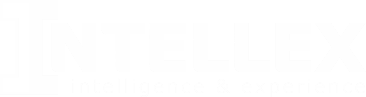 Автоматическое согласование заявок, новая технология перемещения вагонов и электронный документооборот с Китаем — система ЭТРАН ОАО «РЖД» делает перевозки быстрее.17 сентября системе ЭТРАН исполнилось 15 лет. Система постоянно совершенствуется и обрастает новыми функциями. В этом году приоритетным для системы направлением стало ускорение оформления перевозок. Специалистами «ИНТЭЛЛЕКС» была проведена масштабная работа по внедрению автоматического согласования заявок на перевозку: практически полностью исключено согласование на дорожном уровне. Ведётся работа и с международными перевозками.Благодаря этой опции повысилась клиентоориентированность Российских железных дорог. Согласно исследованию журнала «РЖД-Партнёр» оперативность согласования заявок оценена выше, чем в предыдущем квартале 2017 года. Этот критерий занимает второе место по количеству набранных итоговых баллов. «Заявки согласовываются очень быстро. В среднем процесс согласования по внутрироссийским перевозкам занимает от 3 до 5 минут», – сообщил один из респондентов. Ранее время согласования составляло несколько суток.Технология перемещения, внедрённая в декабре 2016 года, способствовала реализации проекта автоматического согласования. Также было автоматизировано согласование запросов-уведомлений, которое позволяет согласовать документы на подсыл порожних вагонов и тем самым разгрузить припортовые станции. Технология перемещения вагонов с путей необщего пользования припортовых станций позволила освободить подъездные пути, сократила порожний пробег вагонов, позволила повысить уровень доходов операторов подвижного состава за счёт сокращения простоев.В 2017 году к ним прибавились другие запросы-уведомления по вагонам, прибывшим на станцию назначения с грузами. Согласование по нормативам составляло до 4 часов. Сейчас грузоотправителям не нужно столько ждать. Вагон оформляется за минуты. Клиенты пересмотрели свои внутренние бизнес-процессы, оптимизировали их. После согласования запросов-уведомлений вагон технически готов продолжать работу.Развивается система информирования. Через email и портал ОАО «РЖД» сейчас можно получить информацию о выводе вагонов на пути общего пользования и прибытии вагона на приграничную станцию. Владелец вагона также имеет возможность проинформировать перевозчика о том, куда направить вагон далее. Для вагонов, отправившихся в путь по договору СМГС, не указываются сведения по заявке, и цели перевозки. По прибытии на территорию России эти данные могут быть оперативно внесены, что также уменьшает время простоя вагона.Летом в Пекине ОАО «РЖД» и Китайские железные дороги подписали соглашение об электронном обмене данными при перевозках грузов в международном железнодорожном сообщении.Основная цель соглашения — обеспечить передачу в реальном времени данных перевозочных и товаросопроводительных документов. Специалистами «ИНТЭЛЛЕКС» была проведена подготовительная работа и внедрение электронного документооборота на этом направлении.Объем перевозок между странами растёт, транзитные контейнерные перевозки по направлению Китай — Россия — Европа за последние два года увеличились на 90%.В перспективе электронный документооборот упростит контрольные процедуры в пунктах пропуска и сократит время таможенного оформления, тем самым повысив скорость движения поездов на российско-китайской границе. Таким образом, транзитный потенциал МТК Приморье-1 и Приморье-2 будет в полной мере реализован.Компания «ИНТЭЛЛЕКС» (www.intellex.ru) — лидер на рынке разработки ИТ-систем для железнодорожной отрасли, разработчик автоматизированной системы ЭТРАН, в которой оформляются 100% грузовых железнодорожных перевозок в России. Компания «ИНТЭЛЛЕКС» несколько раз удостоилась премии «Партнёр открытого акционерного общества «Российские железные дороги»» как лучший поставщик ИТ-решений. В 2012 году «ИНТЭЛЛЕКС» стал лауреатом премии «Компания года» в секции «Программное обеспечение» за вклад в реальный сектор экономики.Система ЭТРАН (Электронная ТРАнспортная Накладная) — автоматизированная система централизованной подготовки и оформления перевозочных документов, которая эксплуатируется в промышленном режиме «7х24» и охватывает 100% железнодорожных грузоперевозок на территории Российской Федерации. В месяц через ЭТРАН проходит 5 млн документов различного типа. C сентября 2016 по август 2017 через систему было оформлено 1 334 тыс тонн грузов.К ЭТРАН подключено 45 203 пользователей из 3 875 подразделений ОАО «РЖД» и 8 367 внешних организаций-клиентов.Контакты со СМИ:Кира Сергеевна МакароваГлавный специалист Отдел PR и маркетингаООО «ИНТЭЛЛЕКС»Тел.: +7 (499) 929-83-71, доб. 212Моб.: +7 (917) 58-00-195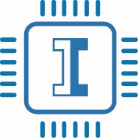 